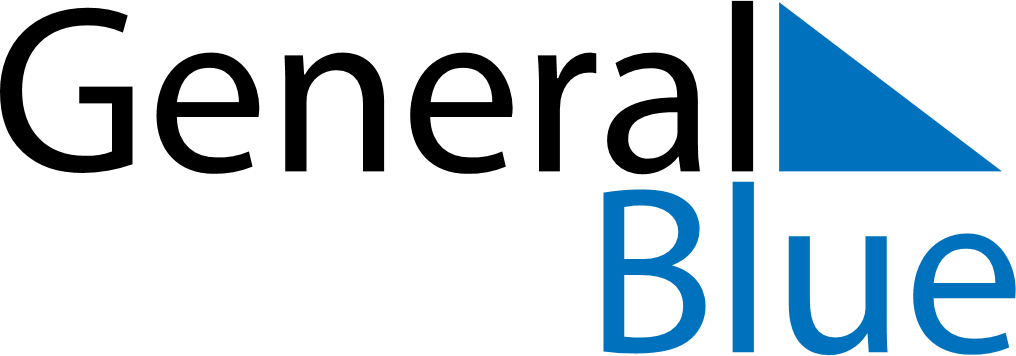 May 2024May 2024May 2024May 2024May 2024May 2024Raba, Palestinian TerritoryRaba, Palestinian TerritoryRaba, Palestinian TerritoryRaba, Palestinian TerritoryRaba, Palestinian TerritoryRaba, Palestinian TerritorySunday Monday Tuesday Wednesday Thursday Friday Saturday 1 2 3 4 Sunrise: 5:51 AM Sunset: 7:19 PM Daylight: 13 hours and 27 minutes. Sunrise: 5:50 AM Sunset: 7:20 PM Daylight: 13 hours and 29 minutes. Sunrise: 5:49 AM Sunset: 7:20 PM Daylight: 13 hours and 30 minutes. Sunrise: 5:49 AM Sunset: 7:21 PM Daylight: 13 hours and 32 minutes. 5 6 7 8 9 10 11 Sunrise: 5:48 AM Sunset: 7:22 PM Daylight: 13 hours and 34 minutes. Sunrise: 5:47 AM Sunset: 7:22 PM Daylight: 13 hours and 35 minutes. Sunrise: 5:46 AM Sunset: 7:23 PM Daylight: 13 hours and 37 minutes. Sunrise: 5:45 AM Sunset: 7:24 PM Daylight: 13 hours and 38 minutes. Sunrise: 5:44 AM Sunset: 7:25 PM Daylight: 13 hours and 40 minutes. Sunrise: 5:43 AM Sunset: 7:25 PM Daylight: 13 hours and 41 minutes. Sunrise: 5:43 AM Sunset: 7:26 PM Daylight: 13 hours and 43 minutes. 12 13 14 15 16 17 18 Sunrise: 5:42 AM Sunset: 7:27 PM Daylight: 13 hours and 44 minutes. Sunrise: 5:41 AM Sunset: 7:27 PM Daylight: 13 hours and 46 minutes. Sunrise: 5:40 AM Sunset: 7:28 PM Daylight: 13 hours and 47 minutes. Sunrise: 5:40 AM Sunset: 7:29 PM Daylight: 13 hours and 49 minutes. Sunrise: 5:39 AM Sunset: 7:30 PM Daylight: 13 hours and 50 minutes. Sunrise: 5:38 AM Sunset: 7:30 PM Daylight: 13 hours and 51 minutes. Sunrise: 5:38 AM Sunset: 7:31 PM Daylight: 13 hours and 53 minutes. 19 20 21 22 23 24 25 Sunrise: 5:37 AM Sunset: 7:32 PM Daylight: 13 hours and 54 minutes. Sunrise: 5:37 AM Sunset: 7:32 PM Daylight: 13 hours and 55 minutes. Sunrise: 5:36 AM Sunset: 7:33 PM Daylight: 13 hours and 56 minutes. Sunrise: 5:36 AM Sunset: 7:34 PM Daylight: 13 hours and 58 minutes. Sunrise: 5:35 AM Sunset: 7:34 PM Daylight: 13 hours and 59 minutes. Sunrise: 5:35 AM Sunset: 7:35 PM Daylight: 14 hours and 0 minutes. Sunrise: 5:34 AM Sunset: 7:36 PM Daylight: 14 hours and 1 minute. 26 27 28 29 30 31 Sunrise: 5:34 AM Sunset: 7:36 PM Daylight: 14 hours and 2 minutes. Sunrise: 5:33 AM Sunset: 7:37 PM Daylight: 14 hours and 3 minutes. Sunrise: 5:33 AM Sunset: 7:38 PM Daylight: 14 hours and 4 minutes. Sunrise: 5:33 AM Sunset: 7:38 PM Daylight: 14 hours and 5 minutes. Sunrise: 5:32 AM Sunset: 7:39 PM Daylight: 14 hours and 6 minutes. Sunrise: 5:32 AM Sunset: 7:39 PM Daylight: 14 hours and 7 minutes. 